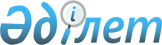 О районном бюджете на 2011-2013 годыРешение 32 сессии Нуринского районного маслихата Карагандинской области от 22 декабря 2010 года N 308. Зарегистрировано Управлением юстиции Нуринского района Карагандинской области 24 декабря 2010 года N 8-14-134

      В соответствии с Бюджетным кодексом Республики Казахстан от 4 декабря 2008 года, Законом Республики Казахстан от 23 января 2001 года "О местном государственном управлении и самоуправлении в Республике Казахстан" районный маслихат РЕШИЛ:



      1. Утвердить районный бюджет на 2011-2013 годы согласно приложениям 1, 2 и 3 соответственно, в том числе на 2011 год в следующих объемах:

      1) доходы – 3263717 тысяч тенге, в том числе по:

      налоговым поступлениям - 301246 тысяч тенге;

      неналоговым поступлениям - 1290 тысяч тенге;

      поступлениям от продажи основного капитала- 3310 тысяч тенге;

      поступлениям трансфертов - 2957871 тысяч тенге;

      2) затраты - 3172334 тысяч тенге;

      3) чистое бюджетное кредитование - 119504 тысяч тенге:

      бюджетные кредиты - 120543 тысяч тенге;

      погашение бюджетных кредитов – 1039 тысяч тенге;

      4) сальдо по операциям с финансовыми активами - 0 тысяч тенге:

      приобретение финансовых активов - 0 тысяч тенге;

      поступления от продажи финансовых активов государства - 0 тысяч тенге;

      5) дефицит (профицит) бюджета – минус 28121 тысяч тенге;

      6) финансирование дефицита (использование профицита) бюджета – 28121 тысяч тенге:

      поступления займов - 120543 тысяч тенге;

      погашение займов - 104285 тысяч тенге;

      используемые остатки бюджетных средств - 11863 тысяч тенге.

      Сноска. Пункт 1 с изменениями, внесенными решениями Нуринского районного маслихата Карагандинской области от 29.03.2011 N 333 (вводится в действие с 01.01.2011); от 11.08.2011 N 357 (вводится в действие с 01.01.2011); от 10.10.2011 N 380 (вводится в действие с 01.01.2011); от 16.11.2011 N 387 (вводится в действие с 01.01.2011); от 08.12.2011 N 395 (вводится в действие с 01.01.2011).



      2. Учесть, что в составе расходов районного бюджета на 2011 год предусмотрены целевые текущие трансферты и бюджетные кредиты из республиканского бюджета согласно приложению 4.



      3. Учесть, что в составе расходов районного бюджета на 2011 год предусмотрены целевые текущие трансферты из областного бюджета согласно приложению 5.



      4. Установить на 2011 год специалистам образования, культуры и социального обеспечения работающим в аульной (сельской) местности и имеющих право на повышенные процентов должностные оклады и тарифные ставки на двадцать пять процентов за счет районного бюджета (согласно перечня должностей, определенного постановлением акимата района).



      5. Утвердить резерв местного исполнительного органа района в сумме 0 тысяч тенге.

      Сноска. Пункт 5 с изменениями, внесенными решениями Нуринского районного маслихата Карагандинской области от 29.03.2011 N 333 (вводится в действие с 01.01.2011); от 22.06.2011 N 347 (вводится в действие с 01.01.2011); от 16.11.2011 N 387 (вводится в действие с 01.01.2011).



      6. Утвердить перечень бюджетных программ развития района на 2011 год согласно приложению 6.



      7. Утвердить перечень районных бюджетных программ, не подлежащих секвестру в процессе исполнения районного бюджета на 2011 год, согласно приложению 7.



      8. Предусмотреть в составе расходов районного бюджета средства на реализацию Закона "О местном государственном управлении и самоуправлении" согласно приложениям 8 - 32.



      9. Настоящее решение вводится в действие с 1 января 2011 года.      Председатель сессии                        С. Курманов      Секретарь районного Маслихата              Е. Туранов      СОГЛАСОВАНО:      Начальник отдела экономики и

      бюджетного планирования

      Нуринского района

      М. Мухамеджанова

      22 декабря 2010 год

Приложение N 1

к решению 32 сессии районного маслихата

от 22 декабря 2010 года N 308      Сноска. Приложение 1 в редакции решения Нуринского районного маслихата Карагандинской области от 08.12.2011 N 395 (вводится в действие с 01.01.2011).

Приложение N 2

к решению 32 сессии районного маслихата

от 22 декабря 2010 года N 308

Приложение N 3

к решению 32 сессии районного маслихата

от 22 декабря 2010 года N 308

Приложение N 4

к решению 32 сессии районного маслихата

от 22 декабря 2010 года N 308 

Целевые текущие трансферты и бюджетные кредиты из республиканского бюджета на 2011 год      Сноска. Приложение 4 в редакции решения Нуринского районного маслихата Карагандинской области от 29.03.2011 N 333 (вводится в действие с 01.01.2011).

Приложение N 5

к решению 32 сессии районного маслихата

от 22 декабря 2010 года N 308 

Целевые текущие трансферты из областного бюджета на 2011 год

Приложение N 6

к решению 32 сессии районного маслихата

от 22 декабря 2010 года N 308 

Целевые трансферты на развитие на 2011 год      Сноска. Приложение 6 в редакции решения Нуринского районного маслихата Карагандинской области от 16.11.2011 N 387 (вводится в действие с 01.01.2011).

Приложение N 7

к решению 32 сессии районного маслихата

от 22 декабря 2010 года N 308 

Перечень местных бюджетных программ, не подлежащих секвестру в процессе исполнения бюджета района на 2011 год

Приложение N 8

к решению 32 сессии районного маслихата

от 22 декабря 2010 года N 308 

Бюджет на 2011 год аппарата акима села Пржевальское      Сноска. Приложение 8 в редакции решения Нуринского районного маслихата Карагандинской области от 16.11.2011 N 387 (вводится в действие с 01.01.2011).

Приложение N 9

к решению 32 сессии районного маслихата

от 22 декабря 2010 года N 308 

Бюджет на 2011 год аппарата акима села Тассуат      Сноска. Приложение 9 в редакции решения Нуринского районного маслихата Карагандинской области от 16.11.2011 N 387 (вводится в действие с 01.01.2011).

Приложение N 10

к решению 32 сессии районного маслихата

от 22 декабря 2010 года N 308 

Бюджет на 2011 год аппарата акима села Майоровка      Сноска. Приложение 10 в редакции решения Нуринского районного маслихата Карагандинской области от 16.11.2011 N 387 (вводится в действие с 01.01.2011).

Приложение N 11

к решению 32 сессии районного маслихата

от 22 декабря 2010 года N 308 

Бюджет на 2011 год аппарата акима села Шахтер      Сноска. Приложение 11 в редакции решения Нуринского районного маслихата Карагандинской области от 16.11.2011 N 387 (вводится в действие с 01.01.2011).

Приложение N 12

к решению 32 сессии районного маслихата

от 22 декабря 2010 года N 308 

Бюджет на 2011 год аппарата акима села Изенда      Сноска. Приложение 12 в редакции решения Нуринского районного маслихата Карагандинской области от 16.11.2011 N 387 (вводится в действие с 01.01.2011).

Приложение N 13

к решению 32 сессии районного маслихата

от 22 декабря 2010 года N 308 

Бюджет на 2011 год аппарата акима села Ахметауыл      Сноска. Приложение 13 в редакции решения Нуринского районного маслихата Карагандинской области от 16.11.2011 N 387 (вводится в действие с 01.01.2011).

Приложение N 14

к решению 32 сессии районного маслихата

от 22 декабря 2010 года N 308 

Бюджет на 2011 год аппарата акима села Куланотпес      Сноска. Приложение 14 в редакции решения Нуринского районного маслихата Карагандинской области от 16.11.2011 N 387 (вводится в действие с 01.01.2011).

Приложение N 15

к решению 32 сессии районного маслихата

от 22 декабря 2010 года N 308 

Бюджет на 2011 год аппарата акима села Жараспай      Сноска. Приложение 15 в редакции решения Нуринского районного маслихата Карагандинской области от 16.11.2011 N 387 (вводится в действие с 01.01.2011).

Приложение N 16

к решению 32 сессии районного маслихата

от 22 декабря 2010 года N 308 

Бюджет на 2011 год аппарата акима села Кобетей      Сноска. Приложение 16 в редакции решения Нуринского районного маслихата Карагандинской области от 16.11.2011 N 387 (вводится в действие с 01.01.2011).

Приложение N 17

к решению 32 сессии районного маслихата

от 22 декабря 2010 года N 308 

Бюджет на 2011 год аппарата акима села Балыктыкуль      Сноска. Приложение 17 в редакции решения Нуринского районного маслихата Карагандинской области от 16.11.2011 N 387 (вводится в действие с 01.01.2011).

Приложение N 18

к решению 32 сессии районного маслихата

от 22 декабря 2010 года N 308 

Бюджет на 2011 год аппарата акима села Акмешит      Сноска. Приложение 18 в редакции решения Нуринского районного маслихата Карагандинской области от 08.12.2011 N 395 (вводится в действие с 01.01.2011).

Приложение N 19

к решению 32 сессии районного маслихата

от 22 декабря 2010 года N 308 

Бюджет на 2011 год аппарата акима села Байтуган      Сноска. Приложение 19 в редакции решения Нуринского районного маслихата Карагандинской области от 16.11.2011 N 387 (вводится в действие с 01.01.2011).

Приложение N 20

к решению 32 сессии районного маслихата

от 22 декабря 2010 года N 308 

Бюджет на 2011 год аппарата акима аула имени К. Мынбаева      Сноска. Приложение 20 в редакции решения Нуринского районного маслихата Карагандинской области от 16.11.2011 N 387 (вводится в действие с 01.01.2011).

Приложение N 21

к решению 32 сессии районного маслихата

от 22 декабря 2010 года N 308 

Бюджет на 2011 год аппарата акима села Кертенды      Сноска. Приложение 21 в редакции решения Нуринского районного маслихата Карагандинской области от 16.11.2011 N 387 (вводится в действие с 01.01.2011).

Приложение N 22

к решению 32 сессии районного маслихата

от 22 декабря 2010 года N 308 

Бюджет на 2011 год аппарата акима села Заречное      Сноска. Приложение 22 в редакции решения Нуринского районного маслихата Карагандинской области от 16.11.2011 N 387 (вводится в действие с 01.01.2011).

Приложение N 23

к решению 32 сессии районного маслихата

от 22 декабря 2010 года N 308 

Бюджет на 2011 год аппарата акима села Щербаковское      Сноска. Приложение 23 в редакции решения Нуринского районного маслихата Карагандинской области от 08.12.2011 N 395 (вводится в действие с 01.01.2011).

Приложение N 24

к решению 32 сессии районного маслихата

от 22 декабря 2010 года N 308 

Бюджет на 2011 год аппарата акима села Карой      Сноска. Приложение 24 в редакции решения Нуринского районного маслихата Карагандинской области от 16.11.2011 N 387 (вводится в действие с 01.01.2011).

Приложение N 25

к решению 32 сессии районного маслихата

от 22 декабря 2010 года N 308 

Бюджет на 2011 год аппарата акима села Соналы      Сноска. Приложение 25 в редакции решения Нуринского районного маслихата Карагандинской области от 16.11.2011 N 387 (вводится в действие с 01.01.2011).

Приложение N 26

к решению 32 сессии районного маслихата

от 22 декабря 2010 года N 308 

Бюджет на 2011 год аппарат акима села Баршино      Сноска. Приложение 26 в редакции решения Нуринского районного маслихата Карагандинской области от 16.11.2011 N 387 (вводится в действие с 01.01.2011).

Приложение N 27

к решению 32 сессии районного маслихата

от 22 декабря 2010 года N 308 

Бюджет на 2011 год аппарата акима села Жанбобек      Сноска. Приложение 27 в редакции решения Нуринского районного маслихата Карагандинской области от 16.11.2011 N 387 (вводится в действие с 01.01.2011).

Приложение N 28

к решению 32 сессии районного маслихата

от 22 декабря 2010 года N 308 

Бюджет на 2011 год аппарата акима села Куланутпес      Сноска. Приложение 28 в редакции решения Нуринского районного маслихата Карагандинской области от 16.11.2011 N 387 (вводится в действие с 01.01.2011).

Приложение N 29

к решению 32 сессии районного маслихата

от 22 декабря 2010 года N 308 

Бюджет на 2011 год аппарата акима села Ткенекты      Сноска. Приложение 29 в редакции решения Нуринского районного маслихата Карагандинской области от 16.11.2011 N 387 (вводится в действие с 01.01.2011).

Приложение N 30

к решению 32 сессии районного маслихата

от 22 декабря 2010 года N 308 

Бюджет на 2011 год аппарата акима села Талдысай      Сноска. Приложение 30 в редакции решения Нуринского районного маслихата Карагандинской области от 16.11.2011 N 387 (вводится в действие с 01.01.2011).

Приложение N 31

к решению 32 сессии районного маслихата

от 22 декабря 2010 года N 308 

Бюджет на 2011 год аппарата акима поселка Киевка      Сноска. Приложение 31 в редакции решения Нуринского районного маслихата Карагандинской области от 16.11.2011 N 387 (вводится в действие с 01.01.2011).

Приложение N 32

к решению 32 сессии районного маслихата

от 22 декабря 2010 года N 308 

Бюджет на 2011 год аппарата акима поселка Шубаркуль      Сноска. Приложение 32 в редакции решения Нуринского районного маслихата Карагандинской области от 16.11.2011 N 387 (вводится в действие с 01.01.2011).
					© 2012. РГП на ПХВ «Институт законодательства и правовой информации Республики Казахстан» Министерства юстиции Республики Казахстан
				КатегорияКатегорияКатегорияКатегорияСумма (тысяч тенге)КлассКлассКлассСумма (тысяч тенге)ПодклассПодклассСумма (тысяч тенге)НаименованиеСумма (тысяч тенге)I. Доходы32637171Налоговые поступления30124601Подоходный налог870772Индивидуальный подоходный налог8707703Социальный налог1036141Социальный налог10361404Hалоги на собственность981981Hалоги на имущество715473Земельный налог31624Hалог на транспортные средства197565Единый земельный налог373305Внутренние налоги на товары, работы и услуги100462Акцизы9433Поступления за использование природных и других ресурсов54014Сборы за ведение предпринимательской и профессиональной деятельности370208Обязательные платежи, взимаемые за совершение юридически значимых действий и (или) выдачу документов уполномоченными на то государственными органами или должностными лицами23111Государственная пошлина23112Неналоговые поступления129001Доходы от государственной собственности3951Поступления части чистого дохода государственных предприятий185Доходы от аренды имущества, находящегося в государственной собственности3767Вознаграждения по кредитам, выданным из государственного бюджета102Поступления от реализации товаров (работ, услуг) государственными учреждениями, финансируемыми из государственного бюджета531Поступления от реализации товаров (работ, услуг) государственными учреждениями, финансируемыми из государственного бюджета5306Прочие неналоговые поступления8421Прочие неналоговые поступления8423Поступления от продажи основного капитала331003Продажа земли и нематериальных активов33101Продажа земли24812Продажа нематериальных активов8294Поступления трансфертов295787102Трансферты из вышестоящих органов государственного управления29578712Трансферты из областного бюджета2957871Функциональная группаФункциональная группаФункциональная группаФункциональная группаФункциональная группаСумма в (тысяч тенге)Функциональная подгруппаФункциональная подгруппаФункциональная подгруппаФункциональная подгруппаСумма в (тысяч тенге)Администратор бюджетных программАдминистратор бюджетных программАдминистратор бюджетных программСумма в (тысяч тенге)ПрограммаПрограммаСумма в (тысяч тенге)НаименованиеСумма в (тысяч тенге)II. Затраты317233401Государственные услуги общего характера3061011Представительные, исполнительные и другие органы, выполняющие общие функции государственного управления270744112Аппарат маслихата района (города областного значения)13220001Услуги по обеспечению деятельности маслихата района (города областного значения)12914003Капитальные расходы государственных органов306122Аппарат акима района (города областного значения)73281001Услуги по обеспечению деятельности акима района (города областного значения)42228003Капитальные расходы государственных органов31053123Аппарат акима района в городе, города районного значения, поселка, аула (села), аульного (сельского) округа184243001Услуги по обеспечению деятельности акима района в городе, города районного значения, поселка, аула (села), аульного (сельского) округа181093022Капитальные расходы государственных органов31502Финансовая деятельность22753452Отдел финансов района (города областного значения)22753001Услуги по реализации государственной политики в области исполнения бюджета района (города областного значения) и управления коммунальной собственностью района (города областного значения)15586003Проведение оценки имущества в целях налогообложения629011Учет, хранение, оценка и реализация имущества, поступившего в коммунальную собственность6360018Капитальные расходы государственных органов1785Планирование и статистическая деятельность12604453Отдел экономики и бюджетного планирования района (города областного значения)12604001Услуги по реализации государственной политики в области формирования и развития экономической политики, системы государственного планирования и управления района (города областного значения)12478004Капитальные расходы государственных органов12602Оборона20821Военные нужды1900122Аппарат акима района (города областного значения)1900005Мероприятия в рамках исполнения всеобщей воинской обязанности19002Организация работы по чрезвычайным ситуациям182122Аппарат акима района (города областного значения)182007Мероприятия по профилактике и тушению степных пожаров районного (городского) масштаба, а также пожаров в населенных пунктах, в которых не созданы органы государственной противопожарной службы18204Образование14533081Дошкольное воспитание и обучение41211471Отдел образования, физической культуры и спорта района (города областного значения)41211003Обеспечение деятельности организаций дошкольного воспитания и обучения28631025Увеличение размера доплат за квалификационную категорию учителям школ и воспитателям организаций образования125802Начальное, основное среднее и общее среднее образование1399746123Аппарат акима района в городе, города районного значения, поселка, аула (села), аульного (сельского) округа2378005Организация бесплатного подвоза учащихся до школы и обратно в аульной (сельской) местности2378471Отдел образования, физической культуры и спорта района (города областного значения)1397368004Общеобразовательное обучение1384606005Дополнительное образование для детей и юношества127629Прочие услуги в области образования12351471Отдел образования, физической культуры и спорта района (города областного значения)12351009Приобретение и доставка учебников, учебно-методических комплексов для государственных учреждений образования района (города областного значения)5245020Ежемесячные выплаты денежных средств опекунам (попечителям) на содержание ребенка-сироты (детей-сирот), и ребенка (детей), оставшегося без попечения родителей710605Здравоохранение16202Охрана здоровья населения1620471Отдел образования, физической культуры и спорта района (города областного значения)1620024Реализация мероприятий в рамках Государственной программы "Саламатты Қазақстан" на 2011-2015 годы162006Социальная помощь и социальное обеспечение796262Социальная помощь67326451Отдел занятости и социальных программ района (города областного значения)67326002Программа занятости14751005Государственная адресная социальная помощь6463006Жилищная помощь3309007Социальная помощь отдельным категориям нуждающихся граждан по решениям местных представительных органов1688010Материальное обеспечение детей-инвалидов, воспитывающихся и обучающихся на дому361014Оказание социальной помощи нуждающимся гражданам на дому13476016Государственные пособия на детей до 18 лет15472017Обеспечение нуждающихся инвалидов обязательными гигиеническими средствами и предоставление услуг специалистами жестового языка, индивидуальными помощниками в соответствии с индивидуальной программой реабилитации инвалида5400023Обеспечение деятельности центров занятости64069Прочие услуги в области социальной помощи и социального обеспечения12300451Отдел занятости и социальных программ района (города областного значения)12300001Услуги по реализации государственной политики на местном уровне в области обеспечения занятости и реализации социальных программ для населения11753011Оплата услуг по зачислению, выплате и доставке пособий и других социальных выплат421021Капитальные расходы государственных органов12607Жилищно-коммунальное хозяйство9610701Жилищное хозяйство65847472Отдел строительства, архитектуры и градостроительства района (города областного значения)65847003Строительство и (или) приобретение жилья государственного коммунального жилищного фонда25376004Развитие и обустройство инженерно-коммуникационной инфраструктуры11987018Развитие инженерно-коммуникационной инфраструктуры в рамках Программы занятости 2020284842Коммунальное хозяйство844123458Отдел жилищно-коммунального хозяйства, пассажирского транспорта и автомобильных дорог района (города областного значения)120310012Функционирование системы водоснабжения и водоотведения120310472Отдел строительства, архитектуры и градостроительства района (города областного значения)723813006Развитие системы водоснабжения7238133Благоустройство населенных пунктов51100123Аппарат акима района в городе, города районного значения, поселка, аула (села), аульного (сельского) округа50100008Освещение улиц населенных пунктов20622009Обеспечение санитарии населенных пунктов6900011Благоустройство и озеленение населенных пунктов22578458Отдел жилищно-коммунального хозяйства, пассажирского транспорта и автомобильных дорог района (города областного значения)1000018Благоустройство и озеленение населенных пунктов100008Культура, спорт, туризм и информационное пространство2138081Деятельность в области культуры107558455Отдел культуры и развития языков района (города областного значения)107558003Поддержка культурно-досуговой работы1075582Спорт824471Отдел образования, физической культуры и спорта района (города областного значения)824014Проведение спортивных соревнований на районном (города областного значения) уровне270015Подготовка и участие членов сборных команд района (города областного значения) по различным видам спорта на областных спортивных соревнованиях5543Информационное пространство93023455Отдел культуры и развития языков района (города областного значения)84573006Функционирование районных (городских) библиотек84573456Отдел внутренней политики района (города областного значения)8450002Услуги по проведению государственной информационной политики через газеты и журналы8160005Услуги по проведению государственной информационной политики через телерадиовещание2909Прочие услуги по организации культуры, спорта, туризма и информационного пространства12403455Отдел культуры и развития языков района (города областного значения)7459001Услуги по реализации государственной политики на местном уровне в области развития языков и культуры7333010Капитальные расходы государственных органов126456Отдел внутренней политики района (города областного значения)4944001Услуги по реализации государственной политики на местном уровне в области информации, укрепления государственности и формирования социального4518003Реализация региональных программ в сфере молодежной политики300006Капитальные расходы государственных органов12610Сельское, водное, лесное, рыбное хозяйство, особо охраняемые природные территории, охрана окружающей среды и животного мира, земельные отношения506531Сельское хозяйство20494453Отдел экономики и бюджетного планирования района (города областного значения)5475099Реализация мер по оказанию социальной поддержки специалистов5475472Отдел строительства, архитектуры и градостроительства района (города областного значения)800010Развитие объектов сельского хозяйства800474Отдел сельского хозяйства и ветеринарии района (города областного значения)14219001Услуги по реализации государственной политики на местном уровне в сфере сельского хозяйства и ветеринарии13913003Капитальные расходы государственных органов3066Земельные отношения10424463Отдел земельных отношений района (города областного значения)10424001Услуги по реализации государственной политики в области регулирования земельных отношений на территории района (города областного значения)10298007Капитальные расходы государственных органов1269Прочие услуги в области сельского, водного, лесного, рыбного хозяйства, охраны окружающей среды и земельных отношений19735474Отдел сельского хозяйства и ветеринарии района (города областного значения)19735013Проведение противоэпизоотических мероприятий1973511Промышленность, архитектурная, градостроительная и строительная деятельность73382Архитектурная, градостроительная и строительная деятельность7338472Отдел строительства, архитектуры и градостроительства района (города областного значения)7338001Услуги по реализации государственной политики в области строительства, архитектуры и градостроительства на местном уровне7212015Капитальные расходы государственных органов12612Транспорт и коммуникации735821Автомобильный транспорт73582123Аппарат акима района в городе, города районного значения, поселка, аула (села), аульного (сельского) округа54000013Обеспечение функционирования автомобильных дорог в городах районного значения, поселках, аулах (селах), аульных (сельских) округах54000458Отдел жилищно-коммунального хозяйства, пассажирского транспорта и автомобильных дорог района (города областного значения)19582023Обеспечение функционирования автомобильных дорог1958213Прочие225133Поддержка предпринимательской деятельности и защита конкуренции5584469Отдел предпринимательства района (города областного значения)5584001Услуги по реализации государственной политики на местном уровне в области развития предпринимательства и промышленности5458004Капитальные расходы государственных органов1269Прочие16929451Отдел занятости и социальных программ района (города областного значения)4680022Поддержка частного предпринимательства в рамках программы "Дорожная карта бизнеса - 2020"4680458Отдел жилищно-коммунального хозяйства, пассажирского транспорта и автомобильных дорог района (города областного значения)5804001Услуги по реализации государственной политики на местном уровне в области жилищно-коммунального хозяйства, пассажирского транспорта и автомобильных дорог5678013Капитальные расходы государственных органов126471Отдел образования, физической культуры и спорта района (города областного значения)6445001Услуги по обеспечению деятельности отдела образования, физической культуры и спорта6319018Капитальные расходы государственных органов12614Обслуживание долга31Обслуживание долга3452Отдел финансов района (города областного значения)3013Обслуживание долга местных исполнительных органов по выплате вознаграждений и иных платежей по займам из областного бюджета315Трансферты6301Трансферты630452Отдел финансов района (города областного значения)630006Возврат неиспользованных (недоиспользованных) целевых трансфертов630III. Чистое бюджетное кредитование119543бюджетные кредиты12054307Жилищно-коммунальное хозяйство1028001Жилищно-коммунальное хозяйство102800472Отдел строительства, архитектуры и градостроительства района (города областного значения)102800003Строительство и (или) приобретение жилья государственного коммунального жилищного фонда10280010Сельское, водное, лесное, рыбное хозяйство, особо охраняемые природные территории, охрана окружающей среды и животного мира, земельные отношения177431Сельское хозяйство17743453Отдел экономики и бюджетного планирования района (города областного значения)17743006Бюджетные кредиты для реализации мер социальной поддержки специалистов17743КатегорияКатегорияКатегорияКатегорияКатегорияСумма в (тысяч тенге)КлассКлассКлассКлассСумма в (тысяч тенге)ПодклассПодклассПодклассСумма в (тысяч тенге)НаименованиеНаименованиеСумма в (тысяч тенге)123445Погашение бюджетных кредитов10395Погашение бюджетных кредитов103901Погашение бюджетных кредитов10391Погашение бюджетных кредитов, выданных из государственного бюджета103913Погашение бюджетных кредитов,выданных из государственного бюджета1039Функциональная группаФункциональная группаФункциональная группаФункциональная группаФункциональная группаСумма в (тысяч тенге)Функциональная подгруппаФункциональная подгруппаФункциональная подгруппаФункциональная подгруппаСумма в (тысяч тенге)Администратор бюджетных программАдминистратор бюджетных программАдминистратор бюджетных программСумма в (тысяч тенге)ПрограммаПрограммаСумма в (тысяч тенге)НаименованиеСумма в (тысяч тенге)123456IV. Сальдо по операциям с финансовыми активами0Приобретение финансовых активов0КатегорияКатегорияКатегорияКатегорияКатегорияСумма в (тысяч тенге)КлассКлассКлассКлассСумма в (тысяч тенге)ПодклассПодклассПодклассСумма в (тысяч тенге)НаименованиеНаименованиеСумма в (тысяч тенге)123445V. Дефицит (профицит) бюджета-28121VI. Финансирование дефицита (использование профицита) бюджета28121Поступление займов12054316Погашение займов1042871Погашение займов104287452Отдел финансов района (города областного значения)104287008Погашение долга местного исполнительного органа перед вышестоящим бюджетом103841021Возврат неиспользованных бюджетных кредитов ,выданных из местного бюджета446Используемые остатки бюджетных средств11863КатегорияКатегорияКатегорияКатегорияКатегориясумма (тыс. тенге)КлассКлассКлассКласссумма (тыс. тенге)ПодклассПодклассПодкласссумма (тыс. тенге)СпецификаСпецификасумма (тыс. тенге)Наименованиесумма (тыс. тенге)I. Доходы23750231Налоговые поступления31910201Подоходный налог973602Индивидуальный подоходный налог9736001Индивидуальный подоходный налог с доходов, облагаемых у источника выплаты8710102Индивидуальный подоходный налог с доходов, не облагаемых у источника выплаты918903Индивидуальный подоходный налог с физических лиц, осуществляющих деятельность по разовым талонам107003Социальный налог1170831Социальный налог11708301Социальный налог11708304Hалоги на собственность892611Hалоги на имущество6348001Налог на имущество юридических лиц и индивидуальных предпринимателей6159702Hалог на имущество физических лиц18833Земельный налог359301Земельный налог с физических лиц на земли сельскохозяйственного назначения6402Земельный налог с физических лиц на земли населенных пунктов187303Земельный налог на земли промышленности, транспорта, связи, обороны и иного несельскохозяйственного назначения23107Земельный налог с юридических лиц и индивидуальных предпринимателей, частных нотариусов и адвокатов на земли сельскохозяйственного назначения6808Земельный налог с юридических лиц, индивидуальных предпринимателей, частных нотариусов и адвокатов на земли населенных пунктов13574Hалог на транспортные средства1772301Hалог на транспортные средства с юридических лиц168402Hалог на транспортные средства с физических лиц160395Единый земельный налог446501Единый земельный налог446505Внутренние налоги на товары, работы и услуги128102Акцизы101996Бензин (за исключением авиационного) реализуемый юридическими и физическими лицами в розницу, а также используемый на собственные производственные нужды97697Дизельное топливо, реализуемое юридическими и физическими лицами в розницу, а также используемые на собственные производственные нужды433Поступления за использование природных и других ресурсов770415Плата за пользование земельными участками77044Сборы за ведение предпринимательской и профессиональной деятельности408701Сбор за государственную регистрацию индивидуальных предпринимателей25702Лицензионный сбор за право занятия отдельными видами деятельности122303Сбор за государственную регистрацию юридических лиц и учетную регистрацию филиалов и представительств, а также их перерегистрацию8705Сбор за государственную регистрацию залога движимого имущества и ипотеки судна или строящегося судна15314Сбор за государственную регистрацию транспортных средств, а также их перерегистрацию6418Сбор за государственную регистрацию прав на недвижимое имущество и сделок с ним229020Плата за размещение наружной (визуальной) рекламы в полосе отвода автомобильных дорог общего пользования местного значения и в населенных пунктах1308Обязательные платежи, взимаемые за совершение юридически значимых действий и (или) выдачу документов уполномоченными на то государственными органами или должностными лицами25881Государственная пошлина258802Государственная пошлина, взимаемая с подаваемых в суд исковых заявлений, заявлений особого искового производства, заявлений (жалоб) по делам особого производства, заявлений о вынесении судебного приказа, заявлений о выдаче дубликата исполнительного листа, заявлений о выдаче исполнительных листов на принудительное исполнение решений третейских (арбитражных) судов и иностранных судов, заявлений о повторной выдаче копий судебных актов, исполнительных листов и иных документов, за исключением государственной пошлины с подаваемых в суд исковых заявлений к государственным учреждениям89604Государственная пошлина, взимаемая за регистрацию актов гражданского состояния, а также за выдачу гражданам справок и повторных свидетельств о регистрации актов гражданского состояния и свидетельств в связи с изменением, дополнением и восстановлением записей актов гражданского состояния118305Государственная пошлина, взимаемая за оформление документов на право выезда за границу на постоянное место жительства и приглашение в Республику Казахстан лиц из других государств, а также за внесение изменений в эти документы507Государственная пошлина, взимаемая за оформление документов о приобретении гражданства Республики Казахстан, восстановлении гражданства Республики Казахстан и прекращении гражданства Республики Казахстан508Государственная пошлина, взимаемая за регистрацию места жительства32310Государственная пошлина, взимаемая за регистрацию и перерегистрацию каждой единицы гражданского, служебного оружия физических и юридических лиц (за исключением холодного охотничьего, сигнального, огнестрельного бесствольного, механических распылителей, аэрозольных и других устройств, снаряженных слезоточивыми или раздражающими веществами, пневматического оружия с дульной энергией не более 7,5 Дж и калибра до 4,5 мм включительно)4612Государственная пошлина за выдачу разрешений на хранение или хранение и ношение, транспортировку, ввоз на территорию Республики Казахстан и вывоз из Республики Казахстан оружия и патронов к нему5221Государственная пошлина, взимаемая за выдачу удостоверений тракториста - машиниста782Неналоговые поступления281301Доходы от государственной собственности22331Поступления части чистого дохода государственных предприятий188302Поступления части чистого дохода коммунальных государственных предприятий18835Доходы от аренды имущества, находящегося в государственной собственности35004Доходы от аренды имущества, находящегося в коммунальной собственности35002Поступления от реализации товаров (работ, услуг) государственными учреждениями, финансируемыми из государственного бюджета451Поступления от реализации товаров (работ, услуг) государственными учреждениями, финансируемыми из государственного бюджета4502Поступления от реализации услуг, предоставляемых государственными учреждениями, финансируемыми из местного бюджета4506Прочие неналоговые поступления5351Прочие неналоговые поступления53509Другие неналоговые поступления в местный бюджет5353Поступления от продажи основного капитала692303Продажа земли и нематериальных активов69231Продажа земли692301Поступления от продажи земельных участков69234Поступления трансфертов204618502Трансферты из вышестоящих органов государственного управления20461852Трансферты из областного бюджета204618501Целевые текущие трансферты002Целевые трансферты на развитие003Субвенции2046185Функциональная группаФункциональная группаФункциональная группаФункциональная группаФункциональная группаСумма в (тыс. тенге)Функциональная подгруппаФункциональная подгруппаФункциональная подгруппаФункциональная подгруппаСумма в (тыс. тенге)Администратор бюджетных программАдминистратор бюджетных программАдминистратор бюджетных программСумма в (тыс. тенге)ПрограммаПрограммаСумма в (тыс. тенге)НаименованиеСумма в (тыс. тенге)II.Затраты237502301Государственные услуги общего характера3082121Представительные, исполнительные и другие органы, выполняющие общие функции государственного управления272196112Аппарат маслихата района (города областного значения)13973001Услуги по обеспечению деятельности маслихата района (города областного значения)13973122Аппарат акима района (города областного значения)44459001Услуги по обеспечению деятельности акима района (города областного значения)44459123Аппарат акима района в городе, города районного значения, поселка, аула (села), аульного (сельского) округа213764001Услуги по обеспечению деятельности акима района в городе, города районного значения, поселка, аула (села), аульного (сельского) округа2137642Финансовая деятельность22317452Отдел финансов района (города областного значения)22317001Услуги по реализации государственной политики в области исполнения бюджета района (города областного значения) и управления коммунальной собственностью района (города областного значения)13807003Проведение оценки имущества в целях налогообложения343011Учет, хранение, оценка и реализация имущества, поступившего в коммунальную собственность8167018Капитальные расходы государственных органов05Планирование и статистическая деятельность13699453Отдел экономики и бюджетного планирования района (города областного значения)13699001Услуги по реализации государственной политики в области формирования и развития экономической политики, системы государственного планирования и управления района (города областного значения)1369902Оборона12331Военные нужды1233122Аппарат акима района (города областного значения)1233005Мероприятия в рамках исполнения всеобщей воинской обязанности12332Организация работы по чрезвычайным ситуациям0122Аппарат акима района (города областного значения)0006Предупреждение и ликвидация чрезвычайных ситуаций масштаба района (города областного значения)004Образование15887341Дошкольное воспитание и обучение43840471Отдел образования, физической культуры и спорта района (города областного значения)43840003Обеспечение деятельности организаций дошкольного воспитания и обучения438402Начальное, основное среднее и общее среднее образование1539649123Аппарат акима района в городе, города районного значения, поселка, аула (села), аульного (сельского) округа2914005Организация бесплатного подвоза учащихся до школы и обратно в аульной (сельской) местности2914471Отдел образования, физической культуры и спорта района (города областного значения)1536735004Общеобразовательное обучение1518670005Дополнительное образование для детей и юношества180659Прочие услуги в области образования5245471Отдел образования, физической культуры и спорта района (города областного значения)5245009Приобретение и доставка учебников, учебно-методических комплексов для государственных учреждений образования района (города областного значения)524505Здравоохранение549Прочие услуги в области здравоохранения54123Аппарат акима района в городе, города районного значения, поселка, аула (села), аульного (сельского) округа54002Организация в экстренных случаях доставки тяжелобольных людей до ближайшей организации здравоохранения, оказывающей врачебную помощь5406Социальная помощь и социальное обеспечение888892Социальная помощь75473451Отдел занятости и социальных программ района (города областного значения)75473002Программа занятости9353004Оказание социальной помощи на приобретение топлива специалистам здравоохранения, образования, социального обеспечения, культуры и спорта в сельской местности в соответствии с законодательством Республики Казахстан2820005Государственная адресная социальная помощь6749006Жилищная помощь8694007Социальная помощь отдельным категориям нуждающихся граждан по решениям местных представительных органов3467010Материальное обеспечение детей-инвалидов, воспитывающихся и обучающихся на дому343014Оказание социальной помощи нуждающимся гражданам на дому18596016Государственные пособия на детей до 18 лет19673017Обеспечение нуждающихся инвалидов обязательными гигиеническими средствами и предоставление услуг специалистами жестового языка, индивидуальными помощниками в соответствии с индивидуальной программой реабилитации инвалида57789Прочие услуги в области социальной помощи и социального обеспечения13416451Отдел занятости и социальных программ района (города областного значения)13416001Услуги по реализации государственной политики на местном уровне в области обеспечения занятости и реализации социальных программ для населения12586011Оплата услуг по зачислению, выплате и доставке пособий и других социальных выплат83007Жилищно-коммунальное хозяйство586933Благоустройство населенных пунктов58693123Аппарат акима района в городе, города районного значения, поселка, аула (села), аульного (сельского) округа58693008Освещение улиц населенных пунктов21311009Обеспечение санитарии населенных пунктов17049010Содержание мест захоронений и погребение безродных011Благоустройство и озеленение населенных пунктов2033308Культура, спорт, туризм и информационное пространство2257921Деятельность в области культуры127381455Отдел культуры и развития языков района (города областного значения)127381003Поддержка культурно-досуговой работы1273812Спорт578471Отдел образования, физической культуры и спорта района (города областного значения)578014Проведение спортивных соревнований на районном (города областного значения) уровне289015Подготовка и участие членов сборных команд района (города областного значения) по различным видам спорта на областных спортивных соревнованиях2893Информационное пространство82896455Отдел культуры и развития языков района (города областного значения)73466006Функционирование районных (городских) библиотек73466456Отдел внутренней политики района (города областного значения)9430002Услуги по проведению государственной информационной политики через газеты и журналы9109005Услуги по проведению государственной информационной политики через телерадиовещание3219Прочие услуги по организации культуры, спорта, туризма и информационного пространства14937455Отдел культуры и развития языков района (города областного значения)8350001Услуги по реализации государственной политики на местном уровне в области развития языков и культуры8350456Отдел внутренней политики района (города областного значения)6587001Услуги по реализации государственной политики на местном уровне в области информации, укрепления государственности и формирования социального оптимизма граждан6266003Реализация региональных программ в сфере молодежной политики32110Сельское, водное, лесное, рыбное хозяйство, особо охраняемые природные территории, охрана окружающей среды и животного мира, земельные отношения202551Сельское хозяйство13879474Отдел сельского хозяйства и ветеринарии района (города областного значения)13879001Услуги по реализации государственной политики на местном уровне в сфере сельского хозяйства и ветеринарии138796Земельные отношения6376463Отдел земельных отношений района (города областного значения)6376001Услуги по реализации государственной политики в области регулирования земельных отношений на территории района (города областного значения)637611Промышленность, архитектурная, градостроительная и строительная деятельность77792Архитектурная, градостроительная и строительная деятельность7779472Отдел строительства, архитектуры и градостроительства района (города областного значения)7779001Услуги по реализации государственной политики в области строительства, архитектуры и градостроительства на местном уровне777912Транспорт и коммуникации502391Автомобильный транспорт50239123Аппарат акима района в городе, города районного значения, поселка, аула (села), аульного (сельского) округа30657013Обеспечение функционирования автомобильных дорог в городах районного значения, поселках, аулах (селах), аульных (сельских) округах30657458Отдел жилищно-коммунального хозяйства, пассажирского транспорта и автомобильных дорог района (города областного значения)19582023Обеспечение функционирования автомобильных дорог1958213Прочие251433Поддержка предпринимательской деятельности и защита конкуренции5317469Отдел предпринимательства района (города областного значения)5317001Услуги по реализации государственной политики на местном уровне в области развития предпринимательства и промышленности53179Прочие19826452Отдел финансов района (города областного значения)6441012Резерв местного исполнительного органа района (города областного значения)6441458Отдел жилищно-коммунального хозяйства, пассажирского транспорта и автомобильных дорог района (города областного значения)6363001Услуги по реализации государственной политики на местном уровне в области жилищно-коммунального хозяйства, пассажирского транспорта и автомобильных дорог6363471Отдел образования, физической культуры и спорта района (города областного значения)7022001Услуги по обеспечению деятельности отдела образования, физической культуры и спорта7022III. Чистое бюджетное кредитование0бюджетные кредиты010Сельское, водное, лесное, рыбное хозяйство, особо охраняемые природные территории, охрана окружающей среды и животного мира, земельные отношения01Сельское хозяйство0453Отдел экономики и бюджетного планирования района (города областного значения)0Бюджетные кредиты для реализации мер социальной поддержки специалистов социальной сферы сельских населенных пунктов0Категория Категория Категория Категория Категория Сумма в (тыс. тенге)Класс Класс Класс Класс Сумма в (тыс. тенге)ПодклассПодклассПодклассСумма в (тыс. тенге)НаименованиеНаименованиеСумма в (тыс. тенге)123445Погашение бюджетных кредитов05Погашение бюджетных кредитов001Погашение бюджетных кредитов01Погашение бюджетных кредитов,выданных из государственного бюджета013Погашение бюджетных кредитов,выданных из государственного бюджета0Функциональная группаФункциональная группаФункциональная группаФункциональная группаФункциональная группаСумма в (тыс. тенге)Функциональная подгруппаФункциональная подгруппаФункциональная подгруппаФункциональная подгруппаСумма в (тыс. тенге)Администратор бюджетных программАдминистратор бюджетных программАдминистратор бюджетных программСумма в (тыс. тенге)ПрограммаПрограммаСумма в (тыс. тенге)НаименованиеСумма в (тыс. тенге)123456IV. Сальдо по операциям с финансовыми активами0Приобретение финансовых активов0Поступление от продажи финансовых активов государства0КатегорияКатегорияКатегорияКатегорияКатегорияСумма в (тыс. тенге)КлассКлассКлассКлассСумма в (тыс. тенге)ПодклассПодклассПодклассСумма в (тыс. тенге)НаименованиеНаименованиеСумма в (тыс. тенге)123445V. Дефицит (профицит) бюджета0VI. Финансирование дефицита (использование профицита) бюджета0Поступление займов0Погашение займов0Погашение займов0Погашение займов0Отдел финансов района (города областного значения)0Погашение долга местного исполнительного органа перед вышестоящим бюджетом0Используемые остатки бюджетных средств0КатегорияКатегорияКатегорияКатегорияКатегориясумма (тыс. тенге)КлассКлассКлассКласссумма (тыс. тенге)ПодклассПодклассПодкласссумма (тыс. тенге)СпецификаСпецификасумма (тыс. тенге)Наименованиесумма (тыс. тенге)I. Доходы24387281Налоговые поступления33294901Подоходный налог994412Индивидуальный подоходный налог9944101Индивидуальный подоходный налог с доходов, облагаемых у источника выплаты8846402Индивидуальный подоходный налог с доходов, не облагаемых у источника выплаты983203Индивидуальный подоходный налог с физических лиц, осуществляющих деятельность по разовым талонам114503Социальный налог1215191Социальный налог12151901Социальный налог12151904Hалоги на собственность955141Hалоги на имущество6792801Налог на имущество юридических лиц и индивидуальных предпринимателей6591302Hалог на имущество физических лиц20153Земельный налог384501Земельный налог с физических лиц на земли сельскохозяйственного назначения6402Земельный налог с физических лиц на земли населенных пунктов200003Земельный налог на земли промышленности, транспорта, связи, обороны и иного несельскохозяйственного назначения23107Земельный налог с юридических лиц и индивидуальных предпринимателей, частных нотариусов и адвокатов на земли сельскохозяйственного назначения7308Земельный налог с юридических лиц, индивидуальных предпринимателей, частных нотариусов и адвокатов на земли населенных пунктов14774Hалог на транспортные средства1896301Hалог на транспортные средства с юридических лиц180202Hалог на транспортные средства с физических лиц171615Единый земельный налог477801Единый земельный налог477805Внутренние налоги на товары, работы и услуги137062Акцизы109096Бензин (за исключением авиационного) реализуемый юридическими и физическими лицами в розницу, а также используемый на собственные производственные нужды104497Дизельное топливо, реализуемое юридическими и физическими лицами в розницу, а также используемое на собственные производственные нужды463Поступления за использование природных и других ресурсов824315Плата за пользование земельными участками82434Сборы за ведение предпринимательской и профессиональной деятельности437301Сбор за государственную регистрацию индивидуальных предпринимателей27502Лицензионный сбор за право занятия отдельными видами деятельности130803Сбор за государственную регистрацию юридических лиц и учетную регистрацию филиалов и представительств, а также их перерегистрацию9305Сбор за государственную регистрацию залога движимого имущества и ипотеки судна или строящегося судна16414Сбор за государственную регистрацию транспортных средств, а также их перерегистрацию6918Сбор за государственную регистрацию прав на недвижимое имущество и сделок с ним245020Плата за размещение наружной (визуальной) рекламы в полосе отвода автомобильных дорог общего пользования местного значения и в населенных пунктах1408Обязательные платежи, взимаемые за совершение юридически значимых действий и (или) выдачу документов уполномоченными на то государственными органами или должностными лицами27691Государственная пошлина276902Государственная пошлина, взимаемая с подаваемых в суд исковых заявлений, заявлений особого искового производства, заявлений (жалоб) по делам особого производства, заявлений о вынесении судебного приказа, заявлений о выдаче дубликата исполнительного листа, заявлений о выдаче исполнительных листов на принудительное исполнение решений третейских (арбитражных) судов и иностранных судов, заявлений о повторной выдаче копий судебных актов, исполнительных листов и иных документов, за исключением государственной пошлины с подаваемых в суд исковых заявлений к государственным учреждениям95804Государственная пошлина, взимаемая за регистрацию актов гражданского состояния, а также за выдачу гражданам справок и повторных свидетельств о регистрации актов гражданского состояния и свидетельств в связи с изменением, дополнением и восстановлением записей актов гражданского состояния126805Государственная пошлина, взимаемая за оформление документов на право выезда за границу на постоянное место жительства и приглашение в Республику Казахстан лиц из других государств, а также за внесение изменений в эти документы607Государственная пошлина, взимаемая за оформление документов о приобретении гражданства Республики Казахстан, восстановлении гражданства Республики Казахстан и прекращении гражданства Республики Казахстан508Государственная пошлина, взимаемая за регистрацию места жительства34510Государственная пошлина, взимаемая за регистрацию и перерегистрацию каждой единицы гражданского, служебного оружия физических и юридических лиц (за исключением холодного охотничьего, сигнального, огнестрельного бесствольного, механических распылителей, аэрозольных и других устройств, снаряженных слезоточивыми или раздражающими веществами, пневматического оружия с дульной энергией не более 7,5 Дж и калибра до 4,5 мм включительно)4912Государственная пошлина за выдачу разрешений на хранение или хранение и ношение, транспортировку, ввоз на территорию Республики Казахстан и вывоз из Республики Казахстан оружия и патронов к нему5521Государственная пошлина, взимаемая за выдачу удостоверений тракториста - машиниста832Неналоговые поступления300801Доходы от государственной собственности23881Поступления части чистого дохода государственных предприятий202802Поступления части чистого дохода коммунальных государственных предприятий20285Доходы от аренды имущества, находящегося в государственной собственности36004Доходы от аренды имущества, находящегося в коммунальной собственности36002Поступления от реализации товаров (работ, услуг) государственными учреждениями, финансируемыми из государственного бюджета481Поступления от реализации товаров (работ, услуг) государственными учреждениями, финансируемыми из государственного бюджета4802Поступления от реализации услуг, предоставляемых государственными учреждениями, финансируемыми из местного бюджета4806Прочие неналоговые поступления5721Прочие неналоговые поступления57209Другие неналоговые поступления в местный бюджет5723Поступления от продажи основного капитала740803Продажа земли и нематериальных активов74081Продажа земли740801Поступления от продажи земельных участков74084Поступления трансфертов209536302Трансферты из вышестоящих органов государственного управления20953632Трансферты из областного бюджета209536301Целевые текущие трансферты002Целевые трансферты на развитие003Субвенции2095363Функциональная группаФункциональная группаФункциональная группаФункциональная группаФункциональная группаСумма в (тыс. тенге)Функциональная подгруппаФункциональная подгруппаФункциональная подгруппаФункциональная подгруппаСумма в (тыс. тенге)Администратор бюджетных программАдминистратор бюджетных программАдминистратор бюджетных программСумма в (тыс. тенге)ПрограммаПрограммаСумма в (тыс. тенге)НаименованиеСумма в (тыс. тенге)II.Затраты243872901Государственные услуги общего характера3087061Представительные, исполнительные и другие органы, выполняющие общие функции государственного управления280045112Аппарат маслихата района (города областного значения)14317001Услуги по обеспечению деятельности маслихата района (города областного значения)14317122Аппарат акима района (города областного значения)46028001Услуги по обеспечению деятельности акима района (города областного значения)46028123Аппарат акима района в городе, города районного значения, поселка, аула (села), аульного (сельского) округа219700001Услуги по обеспечению деятельности акима района в городе, города районного значения, поселка, аула (села), аульного (сельского) округа2197002Финансовая деятельность14583452Отдел финансов района (города областного значения)14583001Услуги по реализации государственной политики в области исполнения бюджета района (города областного значения) и управления коммунальной собственностью района (города областного значения)14216003Проведение оценки имущества в целях налогообложения367011Учет, хранение, оценка и реализация имущества, поступившего в коммунальную собственность0018Капитальные расходы государственных органов05Планирование и статистическая деятельность14078453Отдел экономики и бюджетного планирования района (города областного значения)14078001Услуги по реализации государственной политики в области формирования и развития экономической политики, системы государственного планирования и управления района (города областного значения)1407802Оборона13201Военные нужды1320122Аппарат акима района (города областного значения)1320005Мероприятия в рамках исполнения всеобщей воинской обязанности13202Организация работы по чрезвычайным ситуациям0122Аппарат акима района (города областного значения)0006Предупреждение и ликвидация чрезвычайных ситуаций масштаба района (города областного значения)004Образование16382611Дошкольное воспитание и обучение44825471Отдел образования, физической культуры и спорта района (города областного значения)44825003Обеспечение деятельности организаций дошкольного воспитания и обучения448252Начальное, основное среднее и общее среднее образование1588191123Аппарат акима района в городе, города районного значения, поселка, аула (села), аульного (сельского) округа3089005Организация бесплатного подвоза учащихся до школы и обратно в аульной (сельской) местности3089471Отдел образования, физической культуры и спорта района (города областного значения)1585102004Общеобразовательное обучение1566663005Дополнительное образование для детей и юношества184399Прочие услуги в области образования5245471Отдел образования, физической культуры и спорта района (города областного значения)5245009Приобретение и доставка учебников, учебно-методических комплексов для государственных учреждений образования района (города областного значения)524505Здравоохранение579Прочие услуги в области здравоохранения57123Аппарат акима района в городе, города районного значения, поселка, аула (села), аульного (сельского) округа57002Организация в экстренных случаях доставки тяжелобольных людей до ближайшей организации здравоохранения, оказывающей врачебную помощь5706Социальная помощь и социальное обеспечение905302Социальная помощь76750451Отдел занятости и социальных программ района (города областного значения)76750002Программа занятости8616004Оказание социальной помощи на приобретение топлива специалистам здравоохранения, образования, социального обеспечения, культуры и спорта в сельской местности в соответствии с законодательством Республики Казахстан2820005Государственная адресная социальная помощь6743006Жилищная помощь8904007Социальная помощь отдельным категориям нуждающихся граждан по решениям местных представительных органов3709010Материальное обеспечение детей-инвалидов, воспитывающихся и обучающихся на дому343014Оказание социальной помощи нуждающимся гражданам на дому18978016Государственные пособия на детей до 18 лет20512017Обеспечение нуждающихся инвалидов обязательными гигиеническими средствами и предоставление услуг специалистами жестового языка, индивидуальными помощниками в соответствии с индивидуальной программой реабилитации инвалида61259Прочие услуги в области социальной помощи и социального обеспечения13780451Отдел занятости и социальных программ района (города областного значения)13780001Услуги по реализации государственной политики на местном уровне в области обеспечения занятости и реализации социальных программ для населения12902011Оплата услуг по зачислению, выплате и доставке пособий и других социальных выплат87807Жилищно-коммунальное хозяйство606623Благоустройство населенных пунктов60662123Аппарат акима района в городе, города районного значения, поселка, аула (села), аульного (сельского) округа60662008Освещение улиц населенных пунктов22590009Обеспечение санитарии населенных пунктов18072010Содержание мест захоронений и погребение безродных011Благоустройство и озеленение населенных пунктов2000008Культура, спорт, туризм и информационное пространство2308811Деятельность в области культуры127099455Отдел культуры и развития языков района (города областного значения)127099003Поддержка культурно-досуговой работы1270992Спорт612471Отдел образования, физической культуры и спорта района (города областного значения)612014Проведение спортивных соревнований на районном (города областного значения) уровне306015Подготовка и участие членов сборных команд района (города областного значения) по различным видам спорта на областных спортивных соревнованиях3063Информационное пространство87803455Отдел культуры и развития языков района (города областного значения)78089006Функционирование районных (городских) библиотек78089456Отдел внутренней политики района (города областного значения)9714002Услуги по проведению государственной информационной политики через газеты и журналы9371005Услуги по проведению государственной информационной политики через телерадиовещание3439Прочие услуги по организации культуры, спорта, туризма и информационного пространства15367455Отдел культуры и развития языков района (города областного значения)8593001Услуги по реализации государственной политики на местном уровне в области развития языков и культуры8593456Отдел внутренней политики района (города областного значения)6774001Услуги по реализации государственной политики на местном уровне в области информации, укрепления государственности и формирования социального оптимизма граждан6431003Реализация региональных программ в сфере молодежной политики34310Сельское, водное, лесное, рыбное хозяйство, особо охраняемые природные территории, охрана окружающей среды и животного мира, земельные отношения208071Сельское хозяйство14260474Отдел сельского хозяйства и ветеринарии района (города областного значения)14260001Услуги по реализации государственной политики на местном уровне в сфере сельского хозяйства и ветеринарии142606Земельные отношения6547463Отдел земельных отношений района (города областного значения)6547001Услуги по реализации государственной политики в области регулирования земельных отношений на территории района (города областного значения)654711Промышленность, архитектурная, градостроительная и строительная деятельность79962Архитектурная, градостроительная и строительная деятельность7996472Отдел строительства, архитектуры и градостроительства района (города областного значения)7996001Услуги по реализации государственной политики в области строительства, архитектуры и градостроительства на местном уровне799612Транспорт и коммуникации534781Автомобильный транспорт53478123Аппарат акима района в городе, города районного значения, поселка, аула (села), аульного (сельского) округа33896013Обеспечение функционирования автомобильных дорог в городах районного значения, поселках, аулах (селах), аульных (сельских) округах33896458Отдел жилищно-коммунального хозяйства, пассажирского транспорта и автомобильных дорог района (города областного значения)19582023Обеспечение функционирования автомобильных дорог1958213Прочие260313Поддержка предпринимательской деятельности и защита конкуренции5461469Отдел предпринимательства района (города областного значения)5461001Услуги по реализации государственной политики на местном уровне в области развития предпринимательства и промышленности54619Прочие20570452Отдел финансов района (города областного значения)6827012Резерв местного исполнительного органа района (города областного значения)6827458Отдел жилищно-коммунального хозяйства, пассажирского транспорта и автомобильных дорог района (города областного значения)6545001Услуги по реализации государственной политики на местном уровне в области жилищно-коммунального хозяйства, пассажирского транспорта и автомобильных дорог 6545471Отдел образования, физической культуры и спорта района (города областного значения)7198001Услуги по обеспечению деятельности отдела образования, физической культуры и спорта7198III. Чистое бюджетное кредитование0бюджетные кредиты0погашение бюджетных кредитов010Сельское, водное, лесное, рыбное хозяйство, особо охраняемые природные территории, охрана окружающей среды и животного мира, земельные отношения01Сельское хозяйство0453Отдел экономики и бюджетного планирования района (города областного значения)0Бюджетные кредиты для реализации мер социальной поддержки специалистов социальной сферы сельских населенных пунктов0КатегорияКатегорияКатегорияКатегорияКатегорияСумма в (тыс. тенге)КлассКлассКлассКлассСумма в (тыс. тенге)ПодклассПодклассПодклассСумма в (тыс. тенге)НаименованиеНаименованиеСумма в (тыс. тенге)123445Погашение бюджетных кредитов05Погашение бюджетных кредитов001Погашение бюджетных кредитов01Погашение бюджетных кредитов,выданных из государственного бюджета0013Погашение бюджетных кредитов,выданных из государственного бюджета0Функциональная группаФункциональная группаФункциональная группаФункциональная группаФункциональная группаСумма в (тыс. тенге)Функциональная подгруппаФункциональная подгруппаФункциональная подгруппаФункциональная подгруппаСумма в (тыс. тенге)Администратор бюджетных программАдминистратор бюджетных программАдминистратор бюджетных программСумма в (тыс. тенге)ПрограммаПрограммаСумма в (тыс. тенге)НаименованиеСумма в (тыс. тенге)123456IV. Сальдо по операциям с финансовыми активами0Приобретение финансовых активов0Поступление от продажи финансовых активов государства0КатегорияКатегорияКатегорияКатегорияКатегорияСумма в (тыс. тенге)КлассКлассКлассКлассСумма в (тыс. тенге)ПодклассПодклассПодклассСумма в (тыс. тенге)НаименованиеНаименованиеСумма в (тыс. тенге)123445V. Дефицит (профицит) бюджета0VI. Финансирование дефицита (использование профицита) бюджета0Поступление займов0Погашение займов0Погашение займов0Погашение займов0Отдел финансов района (города областного значения)0Погашение долга местного исполнительного органа перед вышестоящим бюджетом0Используемые остатки бюджетных средств0НаименованиеСумма (тыс. тенге)12Всего219514На поддержку частного предпринимательства в рамках программы "Дорожная карта бизнеса - 2020"4680На оказание мер государственной поддержки участникам Программы занятости 20202860На обеспечение деятельности центров занятости6406На проведение противоэпизоотических мероприятий21278На реализацию мер социальной поддержки специалистам социальной сферы сельских населенных пунктов3745На оснащение учебным оборудованием кабинетов физики, химии, биологии в государственных учреждениях среднего общего образования12291На создание лингафонных и мультимедийных кабинетов в государственных учреждениях среднего общего образования11082На ежемесячные выплаты денежных средств опекунам (попечителям) на содержание ребенка сироты (детей-сирот), оставшегося без попечения родителей7106На увеличение размера доплаты за квалификационную категорию, учителям школ и воспитателям дошкольных организаций образования12580На реализацию государственного образовательного заказа в дошкольных организациях образования14730На реализацию мероприятий в рамках Государственной программы "Саламатты Қазақстан" на 2011-2015 годы1620Бюджетные кредиты для реализации мер социальной поддержки специалистов социальной сферы сельских населенных пунктов13336Кредиты на строительство и (или) приобретение жилья, в рамках Программы занятости 2020107800НаименованиеСумма (тыс. тенге)12Всего120000На жилищно-коммунальное хозяйство120000НаименованиеСумма (тысяч тенге)12Всего784260Отдел строительства, архитектуры и градостроительстваНа строительство жилья государственного коммунального жилищного фонда21976На развитие,обустройство и (или ) приобретение инженерно-коммуникационной инфраструктуры9987На развитие инженерно-коммуникационной инфраструктуры в рамках Программы занятости 202028484На развитие системы водоснабжения723813Функциональная группаФункциональная группаФункциональная группаФункциональная группаФункциональная группаФункциональная подгруппаФункциональная подгруппаФункциональная подгруппаФункциональная подгруппаАдминистратор бюджетных программАдминистратор бюджетных программАдминистратор бюджетных программПрограммаПрограммаНаименование1234504Образование2Начальное, основное среднее и общее среднее образование471Отдел образования, физической культуры и спорта района (города областного значения)004Общеобразовательное обучениеФункциональная группаФункциональная группаФункциональная группаФункциональная группаФункциональная группаСумма (тысяч тенге)Функциональная подгруппаФункциональная подгруппаФункциональная подгруппаФункциональная подгруппаСумма (тысяч тенге)Администратор бюджетных программАдминистратор бюджетных программАдминистратор бюджетных программСумма (тысяч тенге)ПрограммаПрограммаСумма (тысяч тенге)НаименованиеСумма (тысяч тенге)II. Затраты750201Государственные услуги общего характера72371Представительные, исполнительные и другие органы, выполняющие общие функции государственного управления7237123Аппарат акима района в городе, города районного значения, поселка, аула (села), аульного (сельского) округа7237001Услуги по обеспечению деятельности акима района в городе, города районного значения, поселка, аула (села), аульного (сельского) округа7111022Капитальные расходы государственных органов12607Жилищно-коммунальное хозяйство2653Благоустройство населенных пунктов265123Аппарат акима района в городе, города районного значения, поселка, аула (села), аульного (сельского) округа265008Освещение улиц населенных пунктов226011Благоустройство и озеленение населенных пунктов39Функциональная группаФункциональная группаФункциональная группаФункциональная группаФункциональная группаСумма (тысяч тенге)Функциональная подгруппаФункциональная подгруппаФункциональная подгруппаФункциональная подгруппаСумма (тысяч тенге)Администратор бюджетных программАдминистратор бюджетных программАдминистратор бюджетных программСумма (тысяч тенге)ПрограммаПрограммаСумма (тысяч тенге)НаименованиеСумма (тысяч тенге)II. Затраты821701Государственные услуги общего характера78921Представительные, исполнительные и другие органы, выполняющие общие функции государственного управления7892123Аппарат акима района в городе, города районного значения, поселка, аула (села), аульного (сельского) округа7892001Услуги по обеспечению деятельности акима района в городе, города районного значения, поселка, аула (села), аульного (сельского) округа7766022Капитальные расходы государственных органов12607Жилищно-коммунальное хозяйство3253Благоустройство населенных пунктов325123Аппарат акима района в городе, города районного значения, поселка, аула (села), аульного (сельского) округа325008Освещение улиц населенных пунктов225011Благоустройство и озеленение населенных пунктов100Функциональная группаФункциональная группаФункциональная группаФункциональная группаФункциональная группаСумма (тысяч тенге)Функциональная подгруппаФункциональная подгруппаФункциональная подгруппаФункциональная подгруппаСумма (тысяч тенге)Администратор бюджетных программАдминистратор бюджетных программАдминистратор бюджетных программСумма (тысяч тенге)ПрограммаПрограммаСумма (тысяч тенге)НаименованиеСумма (тысяч тенге)II. Затраты791301Государственные услуги общего характера63891Представительные, исполнительные и другие органы, выполняющие общие функции государственного управления6389123Аппарат акима района в городе, города районного значения, поселка, аула (села), аульного (сельского) округа6389001Услуги по обеспечению деятельности акима района в городе, города районного значения, поселка, аула (села), аульного (сельского) округа6263022Капитальные расходы государственных органов12607Жилищно-коммунальное хозяйство15243Благоустройство населенных пунктов1524123Аппарат акима района в городе, города районного значения, поселка, аула (села), аульного (сельского) округа1524008Освещение улиц населенных пунктов424009Обеспечение санитарии населенных пунктов1100Функциональная группаФункциональная группаФункциональная группаФункциональная группаФункциональная группаСумма (тысяч тенге)Функциональная подгруппаФункциональная подгруппаФункциональная подгруппаФункциональная подгруппаСумма (тысяч тенге)Администратор бюджетных программАдминистратор бюджетных программАдминистратор бюджетных программСумма (тысяч тенге)ПрограммаПрограммаСумма (тысяч тенге)НаименованиеСумма (тысяч тенге)II. Затраты816301Государственные услуги общего характера71341Представительные, исполнительные и другие органы, выполняющие общие функции государственного управления7134123Аппарат акима района в городе, города районного значения, поселка, аула (села), аульного (сельского) округа7134001Услуги по обеспечению деятельности акима района в городе, города районного значения, поселка, аула (села), аульного (сельского) округа7008022Капитальные расходы государственных органов12607Жилищно-коммунальное хозяйство10293Благоустройство населенных пунктов1029123Аппарат акима района в городе, города районного значения, поселка, аула (села), аульного (сельского) округа1029008Освещение улиц населенных пунктов1029Функциональная группаФункциональная группаФункциональная группаФункциональная группаФункциональная группаСумма (тысяч тенге)Функциональная подгруппаФункциональная подгруппаФункциональная подгруппаФункциональная подгруппаСумма (тысяч тенге)Администратор бюджетных программАдминистратор бюджетных программАдминистратор бюджетных программСумма (тысяч тенге)ПрограммаПрограммаСумма (тысяч тенге)НаименованиеСумма (тысяч тенге)II. Затраты1615501Государственные услуги общего характера72681Представительные, исполнительные и другие органы, выполняющие общие функции государственного управления7268123Аппарат акима района в городе, города районного значения, поселка, аула (села), аульного (сельского) округа7268001Услуги по обеспечению деятельности акима района в городе, города районного значения, поселка, аула (села), аульного (сельского) округа7142022Капитальные расходы государственных органов12604Образование4672Начальное, основное среднее и общее среднее образование467123Аппарат акима района в городе, города районного значения, поселка, аула (села), аульного (сельского) округа467005Организация бесплатного подвоза учащихся до школы и обратно в аульной (сельской) местности46707Жилищно-коммунальное хозяйство4203Благоустройство населенных пунктов420123Аппарат акима района в городе, города районного значения, поселка, аула (села), аульного (сельского) округа420008Освещение улиц населенных пунктов406011Благоустройство и озеленение населенных пунктов1412Транспорт и коммуникации80001Автомобильный транспорт8000123Аппарат акима района в городе, города районного значения, поселка, аула (села), аульного (сельского) округа8000013Обеспечение функционирования автомобильных дорог в городах районного значения, поселках, аулах (селах), аульных (сельских) округах8000Функциональная группаФункциональная группаФункциональная группаФункциональная группаФункциональная группаСумма (тысяч тенге)Функциональная подгруппаФункциональная подгруппаФункциональная подгруппаФункциональная подгруппаСумма (тысяч тенге)Администратор бюджетных программАдминистратор бюджетных программАдминистратор бюджетных программСумма (тысяч тенге)ПрограммаПрограммаСумма (тысяч тенге)НаименованиеСумма (тысяч тенге)II. Затраты833301Государственные услуги общего характера73061Представительные, исполнительные и другие органы, выполняющие общие функции государственного управления7306123Аппарат акима района в городе, города районного значения, поселка, аула (села), аульного (сельского) округа7306001Услуги по обеспечению деятельности акима района в городе, города районного значения, поселка, аула (села), аульного (сельского) округа7180022Капитальные расходы государственных органов12607Жилищно-коммунальное хозяйство10273Благоустройство населенных пунктов1027123Аппарат акима района в городе, города районного значения, поселка, аула (села), аульного (сельского) округа1027008Освещение улиц населенных пунктов427009Обеспечение санитарии населенных пунктов600Функциональная группаФункциональная группаФункциональная группаФункциональная группаФункциональная группаСумма (тысяч тенге)Функциональная подгруппаФункциональная подгруппаФункциональная подгруппаФункциональная подгруппаСумма (тысяч тенге)Администратор бюджетных программАдминистратор бюджетных программАдминистратор бюджетных программСумма (тысяч тенге)ПрограммаПрограммаСумма (тысяч тенге)НаименованиеСумма (тысяч тенге)II. Затраты500501Государственные услуги общего характера47401Представительные, исполнительные и другие органы, выполняющие общие функции государственного управления4740123Аппарат акима района в городе, города районного значения, поселка, аула (села), аульного (сельского) округа4740001Услуги по обеспечению деятельности акима района в городе, города районного значения, поселка, аула (села), аульного (сельского) округа4614022Капитальные расходы государственных органов12607Жилищно-коммунальное хозяйство2653Благоустройство населенных пунктов265123Аппарат акима района в городе, города районного значения, поселка, аула (села), аульного (сельского) округа265008Освещение улиц населенных пунктов265Функциональная группаФункциональная группаФункциональная группаФункциональная группаФункциональная группаСумма (тысяч тенге)Функциональная подгруппаФункциональная подгруппаФункциональная подгруппаФункциональная подгруппаСумма (тысяч тенге)Администратор бюджетных программАдминистратор бюджетных программАдминистратор бюджетных программСумма (тысяч тенге)ПрограммаПрограммаСумма (тысяч тенге)НаименованиеСумма (тысяч тенге)II. Затраты1806001Государственные услуги общего характера62041Представительные, исполнительные и другие органы, выполняющие общие функции государственного управления6204123Аппарат акима района в городе, города районного значения, поселка, аула (села), аульного (сельского) округа6204001Услуги по обеспечению деятельности акима района в городе, города районного значения, поселка, аула (села), аульного (сельского) округа6078022Капитальные расходы государственных органов12607Жилищно-коммунальное хозяйство18563Благоустройство населенных пунктов1856123Аппарат акима района в городе, города районного значения, поселка, аула (села), аульного (сельского) округа1856008Освещение улиц населенных пунктов256009Обеспечение санитарии населенных пунктов160012Транспорт и коммуникации100001Автомобильный транспорт10000123Аппарат акима района в городе, города районного значения, поселка, аула (села), аульного (сельского) округа10000013Обеспечение функционирования автомобильных дорог в городах районного значения, поселках, аулах (селах), аульных (сельских) округах10000Функциональная группаФункциональная группаФункциональная группаФункциональная группаФункциональная группаСумма (тысяч тенге)Функциональная подгруппаФункциональная подгруппаФункциональная подгруппаФункциональная подгруппаСумма (тысяч тенге)Администратор бюджетных программАдминистратор бюджетных программАдминистратор бюджетных программСумма (тысяч тенге)ПрограммаПрограммаСумма (тысяч тенге)НаименованиеСумма (тысяч тенге)II. Затраты721401Государственные услуги общего характера67891Представительные, исполнительные и другие органы, выполняющие общие функции государственного управления6789123Аппарат акима района в городе, города районного значения, поселка, аула (села), аульного (сельского) округа6789001Услуги по обеспечению деятельности акима района в городе, города районного значения, поселка, аула (села), аульного (сельского) округа6663022Капитальные расходы государственных органов12607Жилищно-коммунальное хозяйство4253Благоустройство населенных пунктов425123Аппарат акима района в городе, города районного значения, поселка, аула (села), аульного (сельского) округа425008Освещение улиц населенных пунктов408011Благоустройство и озеленение населенных пунктов17Функциональная группаФункциональная группаФункциональная группаФункциональная группаФункциональная группаСумма (тысяч тенге)Функциональная подгруппаФункциональная подгруппаФункциональная подгруппаФункциональная подгруппаСумма (тысяч тенге)Администратор бюджетных программАдминистратор бюджетных программАдминистратор бюджетных программСумма (тысяч тенге)ПрограммаПрограммаСумма (тысяч тенге)НаименованиеСумма (тысяч тенге)II. Затраты710801Государственные услуги общего характера68721Представительные, исполнительные и другие органы, выполняющие общие функции государственного управления6872123Аппарат акима района в городе, города районного значения, поселка, аула (села), аульного (сельского) округа6872001Услуги по обеспечению деятельности акима района в городе, города районного значения, поселка, аула (села), аульного (сельского) округа6746022Капитальные расходы государственных органов12607Жилищно-коммунальное хозяйство2363Благоустройство населенных пунктов236123Аппарат акима района в городе, города районного значения, поселка, аула (села), аульного (сельского) округа236008Освещение улиц населенных пунктов34011Благоустройство и озеленение населенных пунктов202Функциональная группаФункциональная группаФункциональная группаФункциональная группаФункциональная группаСумма (тысяч тенге)Функциональная подгруппаФункциональная подгруппаФункциональная подгруппаФункциональная подгруппаСумма (тысяч тенге)Администратор бюджетных программАдминистратор бюджетных программАдминистратор бюджетных программСумма (тысяч тенге)ПрограммаПрограммаСумма (тысяч тенге)НаименованиеСумма (тысяч тенге)II. Затраты802601Государственные услуги общего характера67441Представительные, исполнительные и другие органы, выполняющие общие функции государственного управления6744123Аппарат акима района в городе, города районного значения, поселка, аула (села), аульного (сельского) округа6744001Услуги по обеспечению деятельности акима района в городе, города районного значения, поселка, аула (села), аульного (сельского) округа6618022Капитальные расходы государственных органов12607Жилищно-коммунальное хозяйство12823Благоустройство населенных пунктов1282123Аппарат акима района в городе, города районного значения, поселка, аула (села), аульного (сельского) округа1282008Освещение улиц населенных пунктов282009Обеспечение санитарии населенных пунктов1000Функциональная группаФункциональная группаФункциональная группаФункциональная группаФункциональная группаСумма (тысяч тенге)Функциональная подгруппаФункциональная подгруппаФункциональная подгруппаФункциональная подгруппаСумма (тысяч тенге)Администратор бюджетных программАдминистратор бюджетных программАдминистратор бюджетных программСумма (тысяч тенге)ПрограммаПрограммаСумма (тысяч тенге)НаименованиеСумма (тысяч тенге)II. Затраты1742801Государственные услуги общего характера70981Представительные, исполнительные и другие органы, выполняющие общие функции государственного управления7098123Аппарат акима района в городе, города районного значения, поселка, аула (села), аульного (сельского) округа7098001Услуги по обеспечению деятельности акима района в городе, города районного значения, поселка, аула (села), аульного (сельского) округа6972022Капитальные расходы государственных органов12607Жилищно-коммунальное хозяйство3303Благоустройство населенных пунктов330123Аппарат акима района в городе, города районного значения, поселка, аула (села), аульного (сельского) округа330008Освещение улиц населенных пунктов33012Транспорт и коммуникации100001Автомобильный транспорт10000123Аппарат акима района в городе, города районного значения, поселка, аула (села), аульного (сельского) округа10000013Обеспечение функционирования автомобильных дорог в городах районного значения, поселках, аулах (селах), аульных (сельских) округах10000Функциональная группаФункциональная группаФункциональная группаФункциональная группаФункциональная группаСумма (тысяч тенге)Функциональная подгруппаФункциональная подгруппаФункциональная подгруппаФункциональная подгруппаСумма (тысяч тенге)Администратор бюджетных программАдминистратор бюджетных программАдминистратор бюджетных программСумма (тысяч тенге)ПрограммаПрограммаСумма (тысяч тенге)НаименованиеСумма (тысяч тенге)II. Затраты962401Государственные услуги общего характера77711Представительные, исполнительные и другие органы, выполняющие общие функции государственного управления7771123Аппарат акима района в городе, города районного значения, поселка, аула (села), аульного (сельского) округа7771001Услуги по обеспечению деятельности акима района в городе, города районного значения, поселка, аула (села), аульного (сельского) округа7645022Капитальные расходы государственных органов12607Жилищно-коммунальное хозяйство18533Благоустройство населенных пунктов1853123Аппарат акима района в городе, города районного значения, поселка, аула (села), аульного (сельского) округа1853008Освещение улиц населенных пунктов763009Обеспечение санитарии населенных пунктов1000011Благоустройство и озеленение населенных пунктов90Функциональная группаФункциональная группаФункциональная группаФункциональная группаФункциональная группаСумма (тысяч тенге)Функциональная подгруппаФункциональная подгруппаФункциональная подгруппаФункциональная подгруппаСумма (тысяч тенге)Администратор бюджетных программАдминистратор бюджетных программАдминистратор бюджетных программСумма (тысяч тенге)ПрограммаПрограммаСумма (тысяч тенге)НаименованиеСумма (тысяч тенге)II. Затраты862201Государственные услуги общего характера70151Представительные, исполнительные и другие органы, выполняющие общие функции государственного управления7015123Аппарат акима района в городе, города районного значения, поселка, аула (села), аульного (сельского) округа7015001Услуги по обеспечению деятельности акима района в городе, города районного значения, поселка, аула (села), аульного (сельского) округа6889022Капитальные расходы государственных органов12607Жилищно-коммунальное хозяйство16073Благоустройство населенных пунктов1607123Аппарат акима района в городе, города районного значения, поселка, аула (села), аульного (сельского) округа1607008Освещение улиц населенных пунктов307009Обеспечение санитарии населенных пунктов1300Функциональная группаФункциональная группаФункциональная группаФункциональная группаФункциональная группаСумма (тысяч тенге)Функциональная подгруппаФункциональная подгруппаФункциональная подгруппаФункциональная подгруппаСумма (тысяч тенге)Администратор бюджетных программАдминистратор бюджетных программАдминистратор бюджетных программСумма (тысяч тенге)ПрограммаПрограммаСумма (тысяч тенге)НаименованиеСумма (тысяч тенге)II. Затраты817401Государственные услуги общего характера78261Представительные, исполнительные и другие органы, выполняющие общие функции государственного управления7826123Аппарат акима района в городе, города районного значения, поселка, аула (села), аульного (сельского) округа7826001Услуги по обеспечению деятельности акима района в городе, города районного значения, поселка, аула (села), аульного (сельского) округа7700022Капитальные расходы государственных органов12607Жилищно-коммунальное хозяйство3483Благоустройство населенных пунктов348123Аппарат акима района в городе, города районного значения, поселка, аула (села), аульного (сельского) округа348008Освещение улиц населенных пунктов348Функциональная группаФункциональная группаФункциональная группаФункциональная группаФункциональная группаСумма (тысяч тенге)Функциональная подгруппаФункциональная подгруппаФункциональная подгруппаФункциональная подгруппаСумма (тысяч тенге)Администратор бюджетных программАдминистратор бюджетных программАдминистратор бюджетных программСумма (тысяч тенге)ПрограммаПрограммаСумма (тысяч тенге)НаименованиеСумма (тысяч тенге)II. Затраты679801Государственные услуги общего характера63761Представительные, исполнительные и другие органы, выполняющие общие функции государственного управления6376123Аппарат акима района в городе, города районного значения, поселка, аула (села), аульного (сельского) округа6376001Услуги по обеспечению деятельности акима района в городе, города районного значения, поселка, аула (села), аульного (сельского) округа6250022Капитальные расходы государственных органов12607Жилищно-коммунальное хозяйство4223Благоустройство населенных пунктов422123Аппарат акима района в городе, города районного значения, поселка, аула (села), аульного (сельского) округа422008Освещение улиц населенных пунктов422Функциональная группаФункциональная группаФункциональная группаФункциональная группаФункциональная группаСумма (тысяч тенге)Функциональная подгруппаФункциональная подгруппаФункциональная подгруппаФункциональная подгруппаСумма (тысяч тенге)Администратор бюджетных программАдминистратор бюджетных программАдминистратор бюджетных программСумма (тысяч тенге)ПрограммаПрограммаСумма (тысяч тенге)НаименованиеСумма (тысяч тенге)II. Затраты723101Государственные услуги общего характера66491Представительные, исполнительные и другие органы, выполняющие общие функции государственного управления6649123Аппарат акима района в городе, города районного значения, поселка, аула (села), аульного (сельского) округа6649001Услуги по обеспечению деятельности акима района в городе, города районного значения, поселка, аула (села), аульного (сельского) округа6523022Капитальные расходы государственных органов12607Жилищно-коммунальное хозяйство5823Благоустройство населенных пунктов582123Аппарат акима района в городе, города районного значения, поселка, аула (села), аульного (сельского) округа582008Освещение улиц населенных пунктов182011Благоустройство и озеленение населенных пунктов400Функциональная группаФункциональная группаФункциональная группаФункциональная группаФункциональная группаСумма (тысяч тенге)Функциональная подгруппаФункциональная подгруппаФункциональная подгруппаФункциональная подгруппаСумма (тысяч тенге)Администратор бюджетных программАдминистратор бюджетных программАдминистратор бюджетных программСумма (тысяч тенге)ПрограммаПрограммаСумма (тысяч тенге)НаименованиеСумма (тысяч тенге)II. Затраты682701Государственные услуги общего характера65271Представительные, исполнительные и другие органы, выполняющие общие функции государственного управления6527123Аппарат акима района в городе, города районного значения, поселка, аула (села), аульного (сельского) округа6527001Услуги по обеспечению деятельности акима района в городе, города районного значения, поселка, аула (села), аульного (сельского) округа6401022Капитальные расходы государственных органов12607Жилищно-коммунальное хозяйство3003Благоустройство населенных пунктов300123Аппарат акима района в городе, города районного значения, поселка, аула (села), аульного (сельского) округа300009Обеспечение санитарии населенных пунктов300Функциональная группаФункциональная группаФункциональная группаФункциональная группаФункциональная группаСумма (тысяч тенге)Функциональная подгруппаФункциональная подгруппаФункциональная подгруппаФункциональная подгруппаСумма (тысяч тенге)Администратор бюджетных программАдминистратор бюджетных программАдминистратор бюджетных программСумма (тысяч тенге)ПрограммаПрограммаСумма (тысяч тенге)НаименованиеСумма (тысяч тенге)II. Затраты1266701Государственные услуги общего характера119811Представительные, исполнительные и другие органы, выполняющие общие функции государственного управления11981123Аппарат акима района в городе, города районного значения, поселка, аула (села), аульного (сельского) округа11981001Услуги по обеспечению деятельности акима района в городе, города районного значения, поселка, аула (села), аульного (сельского) округа11855022Капитальные расходы государственных органов12604Образование5852Начальное, основное среднее и общее среднее образование585123Аппарат акима района в городе, города районного значения, поселка, аула (села), аульного (сельского) округа585005Организация бесплатного подвоза учащихся до школы и обратно в аульной (сельской) местности58507Жилищно-коммунальное хозяйство1013Благоустройство населенных пунктов101123Аппарат акима района в городе, города районного значения, поселка, аула (села), аульного (сельского) округа101008Освещение улиц населенных пунктов101Функциональная группаФункциональная группаФункциональная группаФункциональная группаФункциональная группаСумма (тысяч тенге)Функциональная подгруппаФункциональная подгруппаФункциональная подгруппаФункциональная подгруппаСумма (тысяч тенге)Администратор бюджетных программАдминистратор бюджетных программАдминистратор бюджетных программСумма (тысяч тенге)ПрограммаПрограммаСумма (тысяч тенге)НаименованиеСумма (тысяч тенге)II. Затраты690201Государственные услуги общего характера66151Представительные, исполнительные и другие органы, выполняющие общие функции государственного управления6615123Аппарат акима района в городе, города районного значения, поселка, аула (села), аульного (сельского) округа6615001Услуги по обеспечению деятельности акима района в городе, города районного значения, поселка, аула (села), аульного (сельского) округа6489022Капитальные расходы государственных органов12604Образование2872Начальное, основное среднее и общее среднее образование287123Аппарат акима района в городе, города районного значения, поселка, аула (села), аульного (сельского) округа287005Организация бесплатного подвоза учащихся до школы и обратно в аульной (сельской) местности287Функциональная группаФункциональная группаФункциональная группаФункциональная группаФункциональная группаСумма (тысяч тенге)Функциональная подгруппаФункциональная подгруппаФункциональная подгруппаФункциональная подгруппаСумма (тысяч тенге)Администратор бюджетных программАдминистратор бюджетных программАдминистратор бюджетных программСумма (тысяч тенге)ПрограммаПрограммаСумма (тысяч тенге)НаименованиеСумма (тысяч тенге)II. Затраты669901Государственные услуги общего характера62281Представительные, исполнительные и другие органы, выполняющие общие функции государственного управления6228123Аппарат акима района в городе, города районного значения, поселка, аула (села), аульного (сельского) округа6228001Услуги по обеспечению деятельности акима района в городе, города районного значения, поселка, аула (села), аульного (сельского) округа6102022Капитальные расходы государственных органов12604Образование4712Начальное, основное среднее и общее среднее образование471123Аппарат акима района в городе, города районного значения, поселка, аула (села), аульного (сельского) округа471005Организация бесплатного подвоза учащихся до школы и обратно в аульной (сельской) местности471Функциональная группаФункциональная группаФункциональная группаФункциональная группаФункциональная группаСумма (тысяч тенге)Функциональная подгруппаФункциональная подгруппаФункциональная подгруппаФункциональная подгруппаСумма (тысяч тенге)Администратор бюджетных программАдминистратор бюджетных программАдминистратор бюджетных программСумма (тысяч тенге)ПрограммаПрограммаСумма (тысяч тенге)НаименованиеСумма (тысяч тенге)II. Затраты681701Государственные услуги общего характера65101Представительные, исполнительные и другие органы, выполняющие общие функции государственного управления6510123Аппарат акима района в городе, города районного значения, поселка, аула (села), аульного (сельского) округа6510001Услуги по обеспечению деятельности акима района в городе, города районного значения, поселка, аула (села), аульного (сельского) округа6384022Капитальные расходы государственных органов12604Образование3072Начальное, основное среднее и общее среднее образование307123Аппарат акима района в городе, города районного значения, поселка, аула (села), аульного (сельского) округа307005Организация бесплатного подвоза учащихся до школы и обратно в аульной (сельской) местности307Функциональная группаФункциональная группаФункциональная группаФункциональная группаФункциональная группаСумма (тысяч тенге)Функциональная подгруппаФункциональная подгруппаФункциональная подгруппаФункциональная подгруппаСумма (тысяч тенге)Администратор бюджетных программАдминистратор бюджетных программАдминистратор бюджетных программСумма (тысяч тенге)ПрограммаПрограммаСумма (тысяч тенге)НаименованиеСумма (тысяч тенге)II. Затраты567601Государственные услуги общего характера53121Представительные, исполнительные и другие органы, выполняющие общие функции государственного управления5312123Аппарат акима района в городе, города районного значения, поселка, аула (села), аульного (сельского) округа5312001Услуги по обеспечению деятельности акима района в городе, города районного значения, поселка, аула (села), аульного (сельского) округа5186022Капитальные расходы государственных органов12604Образование2612Начальное, основное среднее и общее среднее образование261123Аппарат акима района в городе, города районного значения, поселка, аула (села), аульного (сельского) округа261005Организация бесплатного подвоза учащихся до школы и обратно в аульной (сельской) местности26107Жилищно-коммунальное хозяйство1033Благоустройство населенных пунктов103123Аппарат акима района в городе, города районного значения, поселка, аула (села), аульного (сельского) округа103011Благоустройство и озеленение населенных пунктов103Функциональная группаФункциональная группаФункциональная группаФункциональная группаФункциональная группаСумма (тысяч тенге)Функциональная подгруппаФункциональная подгруппаФункциональная подгруппаФункциональная подгруппаСумма (тысяч тенге)Администратор бюджетных программАдминистратор бюджетных программАдминистратор бюджетных программСумма (тысяч тенге)ПрограммаПрограммаСумма (тысяч тенге)НаименованиеСумма (тысяч тенге)II. Затраты7777301Государственные услуги общего характера167531Представительные, исполнительные и другие органы, выполняющие общие функции государственного управления16753123Аппарат акима района в городе, города районного значения, поселка, аула (села), аульного (сельского) округа16753001Услуги по обеспечению деятельности акима района в городе, города районного значения, поселка, аула (села), аульного (сельского) округа16627022Капитальные расходы государственных органов12607Жилищно-коммунальное хозяйство350203Благоустройство населенных пунктов35020123Аппарат акима района в городе, города районного значения, поселка, аула (села), аульного (сельского) округа35020008Освещение улиц населенных пунктов13407011Благоустройство и озеленение населенных пунктов2161312Транспорт и коммуникации260001Автомобильный транспорт26000123Аппарат акима района в городе, города районного значения, поселка, аула (села), аульного (сельского) округа26000013Обеспечение функционирования автомобильных дорог в городах районного значения,поселках,аулах(селах),аульных(сельских)округах26000Функциональная группаФункциональная группаФункциональная группаФункциональная группаФункциональная группаСумма (тысяч тенге)Функциональная подгруппаФункциональная подгруппаФункциональная подгруппаФункциональная подгруппаСумма (тысяч тенге)Администратор бюджетных программАдминистратор бюджетных программАдминистратор бюджетных программСумма (тысяч тенге)ПрограммаПрограммаСумма (тысяч тенге)НаименованиеСумма (тысяч тенге)II. Затраты778701Государственные услуги общего характера70071Представительные, исполнительные и другие органы, выполняющие общие функции государственного управления7007123Аппарат акима района в городе, города районного значения, поселка, аула (села), аульного (сельского) округа7007001Услуги по обеспечению деятельности акима района в городе, города районного значения, поселка, аула (села), аульного (сельского) округа6881022Капитальные расходы государственных органов12607Жилищно-коммунальное хозяйство7803Благоустройство населенных пунктов780123Аппарат акима района в городе, города районного значения, поселка, аула (села), аульного (сельского) округа780008Освещение улиц населенных пунктов780